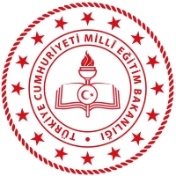 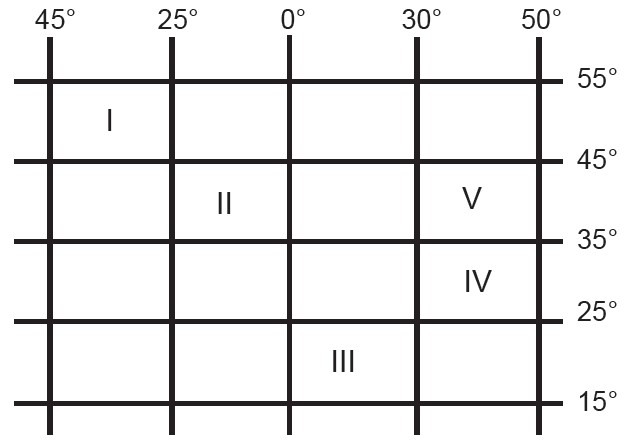 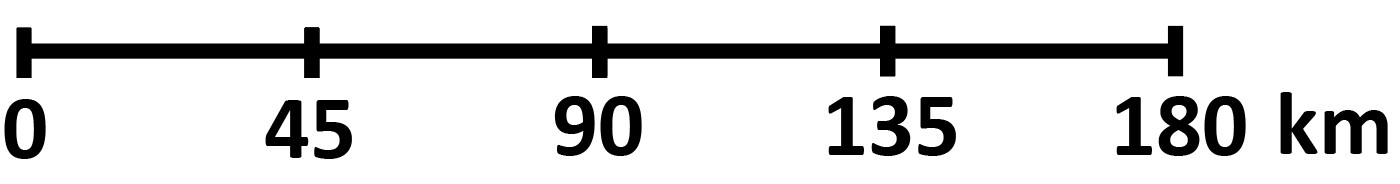 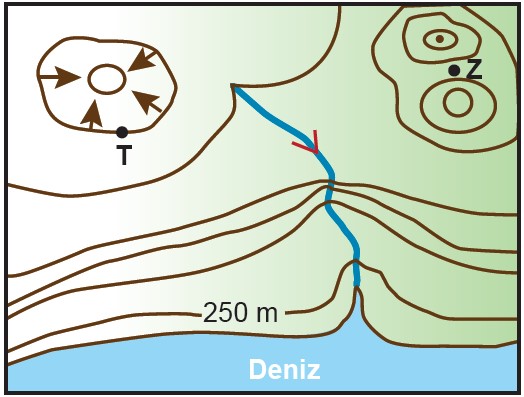 n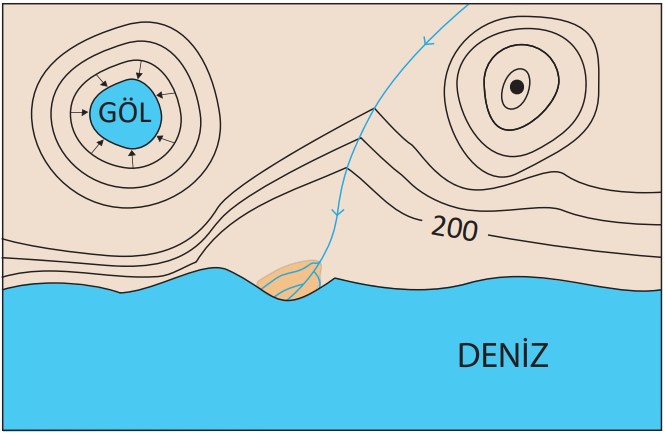 